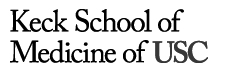 Course ID: SCRM 511Title: Developmental Biology and Human Embryology (4 units)Fall - Tues/Thurs 2:00-4:00 PMLocation: Broad CIRM Center 1st floor conference roomInstructor: Henry SucovOffice: BCC 511Office Hours: Mon/Wed/Fri 3:00-5:00Contact Info: sucov@usc.edu; tel 323-442-2563Course DescriptionThis course will survey the anatomical, cellular and molecular processes that underlie development and congenital malformations. The course is primarily oriented to human development and human anatomy, although it incorporates extensive discussion of other species for comparison of similarities and differences. The course is intended primarily for master’s degree students in the Stem Cell and Regenerative Medicine program.Learning ObjectivesStudents are expected to acquire knowledge and understanding of early development and of the developmental programs that underlie morphogenesis of the major organ systems, the role of stem and progenitor cell types in the development of these organ systems, the etiology of congenital birth defects, principles and examples of teratology, and evolutionary changes in development between species. This course fills a significant gap in, and complements the currently offered courses in the USC Dornsife College of Letters, Arts and Sciences Department of Biological Sciences and in the Keck School of Medicine of USC Department of Stem Cell Biology and Regenerative Medicine.Prerequisite(s): Cell Biology (USC courses BISC 220L, BISC 221L or equivalent if taken at another institution); Molecular Biology (USC courses BISC 320L or equivalent if taken at another institution)Co-Requisite (s): None.Concurrent Enrollment: None.Recommended Preparation: None. Course NotesNone.Technological Proficiency and Hardware/Software RequiredNone.Required Readings and Supplementary MaterialsThe Developing Human, K.L. Moore and T.V.N. Persaud, 8th ed (2008); ISBN-13: 978-1416037064; available at USC Bookstore and on reserve at Norris Medical Library.Developmental Biology, S.F. Gilbert, 10th ed. (2014); ISBN-13: 978-0878939787; available at USC Bookstore and on reserve at Norris Medical Library.Description and Assessment of Assignments Students are expected to read assigned sections of textbooks or supplemental materials in advance of class. Students will be expected to participate actively in class discussion and will be called on at random to answer questions asked by the instructor. Midterm and final exams will utilize written short essay format questions. There will not be any written materials submitted by students for grading other than associated with the exams, nor oral presentations other than associated with class questions and discussion.Grading BreakdownAssignment Submission PolicyNo submitted assignments. Additional PoliciesAttendance and reading of the assigned materials prior to each class is expected. Students are expected to participate actively in class and will be called on at random to answer questions posed by the instructor.Course Schedule: A Weekly BreakdownStatement for Students with DisabilitiesAny student requesting academic accommodations based on a disability is required to register with Disability Services and Programs (DSP) each semester. A letter of verification for approved accommodations can be obtained from DSP. Please be sure the letter is delivered to me (or to TA) as early in the semester as possible. DSP is located in STU 301 and is open 8:30 a.m.–5:00 p.m., Monday through Friday. Website and contact information for DSP: http://sait.usc.edu/academicsupport/centerprograms/dsp/home_index.html, (213) 740-0776 (Phone), (213) 740-6948 (TDD only), (213) 740-8216 (FAX) ability@usc.edu.Statement on Academic Integrity USC seeks to maintain an optimal learning environment. General principles of academic honesty include  the concept of respect for the intellectual property of others, the expectation that individual work will be submitted unless otherwise allowed by an instructor, and the obligations both to protect one’s own academic work from misuse by others as well as to avoid using another’s work as one’s own. All students are expected to understand and abide by these principles. SCampus, the Student Guidebook, (www.usc.edu/scampus or http://scampus.usc.edu) contains the University Student Conduct Code (see University Governance, Section 11.00), while the recommended sanctions are located in Appendix A. Emergency Preparedness/Course Continuity in a Crisis In case of a declared emergency if travel to campus is not feasible, USC executive leadership will announce an electronic way for instructors to teach students in their residence halls or homes using a combination of Blackboard, teleconferencing, and other technologies. AssignmentPoints% of GradeClass participation1515Midterm 12525Midterm 22525Final3535Total100100Lecture #General topicSpecific subjectsReading1Course introCourse introduction
Overview of human embryology
Comparison to other species
The cell biology of development
Teratology - immediate effects
Teratology - 2nd and 3rd generation effects
Featured correlate: DESMoore chapter 1 pp 1-13 (all)
Moore chapter 20 pp 471-484
Gilbert chapter 1 pp 12-29
Gilbert chapter 18 pp 635-6552OogenesisOogenesis in nonmammalian models
Concept of maternal information
Oogenesis in mammals
Spermatogenesis
Oocyte maturation and ovulation in mammals
Featured correlate: chromosome dysjunction defectsMoore chapter 2 pp 15-28
Gilbert chapter 17 pp 610-6243Early cleavageFertilization
Early cleavage in nonmammalian species
The maternal to zygotic transition
Early cleavage in mammals
Featured correlate: in vitro fertilizationMoore chapter 2 pp 31-35
Gilbert chapter 4 pp 107-115
Gilbert chapter 5 pp153-1584Cytoplasmic localization and early asymmetryEarly specification in nonmammalian species
Derivation of the mammalian blastocyst
Specification of ICM vs trophoblast
Axis formation in nonmammals and mammals
Featured correlate: embryonic stem cellsMoore chapter 2 pp 36-40
Gilbert chapter 6 pp 185-212
Gilbert chapter 7 pp 217-225
Gilbert chapter 8 pp 241-270
Gilbert chapter 9 pp 298-3145Early developmentFormation of the amnion and chorion
Twins and organization of the extraembryonic membranes
Derivation of the epiblast and hypoblast
Gastrulation in nonmammalian and mammalian speciesMoore chapter 3 pp 43-53 (all)
(same parts of Gilbert as above)6Early organogenesisThe notochord and induction of neurulation
The notochord and specification of neural tube identity
Featured correlate: neural tube closure defects
Paraxial mesoderm and somite differentiation
Fate of the notochordMoore chapter 4 pp 55-65
Gilbert chapter 10 pp 333-345
Gilbert chapter 12 pp 415-4287Intro to neural crestSpecification of neural crest
Neural fates of the neural crest
Nonneural fates of the neural crestGilbert chapter 11 pp 375-3938Embryonic foldingLateral folding and formation of the coelomic cavity
Ventral folding and specification of fore/mid/hindgut
Folding in mouse embryos
Featured correlate: omphalocoele
The septum transversum and diaphragmMoore chapter 5 pp 73-79
Moore chapter 8 pp 146-157 (all)9Lung developmentFormation of the pleural cavity
Lung development
Featured correlate: congenital diaphragmatic herniaMoore chapter 10 pp 198-209 (all)
Gilbert chapter 13 pp 478-48710Midterm 111GI development IReview of dorsal and ventral mesentery
Liver, gall bladder, pancreas, and ducts
Featured correlate: diabetes and beta cells
Hindgut and endodermal components of the UG systemMoore chapter 11 pp 212-241 (all)12GI development IIIntestinal development
Intestinal stem cells(same as above)13Urogenital development IIntermediate mesodermMesonephrosFormation of the kidneyMoore chapter 12 pp 244-261Gilbert chapter 12 pp 436-44714Urogenital development IIGonadal differentiation
Male vs female internal genital differentiation
Male vs female external genital development
Featured correlate: human hermaphrodites
Sex determination in mammals and nonmammalian speciesMoore chapter 12 pp 262-283
Gilbert chapter 15 pp 519-54515The pharyngeal apparatusOrganization of the pharyngeal apparatus
Pharyngeal pouch differentiation: thymus, parathyroids, UB body
Featured correlate: DiGeorge syndromeMoore chapter 9 pp 159-175
(Gilbert chapter 13 pp 478-487 from above)16Head and neck developmentPharyngeal muscle and cartilage
Mx, Mn, and FNP contributions to the head and face
Formation of the palate and nasal cavities
Featured correlate: cleft palate
Formation of the tongue
Development of the earMoore chapter 9 pp 176-195
Moore chapter 18 pp 433-43617Vasculogenesis and hematopoiesisVasculogenic progenitors and differentiation
Angiogenesis
Hematopoietic stem cells and differentiation
Bone marrow nicheMoore chapter 13 pp 285-292
Gilbert chapter 13 pp 460-47518Cardiac development IFirst and second heart fields
Atrial septation and inflow tract morphogenesis
Neural crest and outflow tract morphogenesis
Arch artery reorganization
Featured correlate: evolution of the recurrent laryngeal nerve
2 (fish) vs 4 (mammal) chamber circulation and evolution
Neonatal transitions in the CV systemMoore chapter 13 pp 292-335
Gilbert chapter 13 pp 450-45919Cardiac development IIEndocardium and valve formation
Epicardium and cardiomyocyte proliferation
Epicardium and coronary vasculogenesis
Integrated multiorgan developmental systems
Featured correlate: heart failure and heart regeneration(same as above)20Neural development IOrganization of the CNS and PNS
Glia
Subtypes of sensory and sympathetic nerves
Axon guidance and establishment of innervation patterns
Featured correlate: Hirschprungs syndrome
Spinal reflex circuitsMoore chapter 17 pp 380-418 (all)
Gilbert chapter 10 pp 347-358
Gilbert chapter 11 pp 396-40721Midterm 222Neural development IIHindbrain specification and differentiation
Midbrain and forebrain organization
Cerebral differentiation(same as above)23Limb developmentSpecification of limb domain
Function of the AER
DV, AP, and PD axes in the limb
Featured correlate: variation in limb morphologyMoore chapter 16 pp 364-379 (all)
Gilbert chapter 14 pp 490-516 (all)24Skeletal developmentBone and cartilage progenitors
Intramembranous and endochondrial ossification
Origins of cranial bones
Axial and appendicular skeleton
Formation of jointsMoore chapter 14 pp 338-356 (all)
Gilbert chapter 12 pp 432-43625Skeletal and smooth muscle developmentReview of somite differentiationSkeletal muscle subtypesMuscle regeneration via satellite cellsSmooth muscle differentiationMoore chapter 15 pp 357-363 (all)(Gilbert chapter 12 pp 415-428 from above)26Skin and hair developmentReview of ectoderm/epidermis and dermis specification
Epidermal differentiation
Formation of hair follicles
Skin stem cells
Melanocytes
Featured correlate: melanoma
Additional glands of the skinMoore chapter 19 439-456 (all)
Gilbert chapter 10 pp 367-37227Eye developmentInduction of the lens and cornea
Differentiation of retinal neurons
Origin of retinal pigmented epithelium
Featured correlate: macular degenerationMoore chapter 18 pp 420-430
Gilbert chapter 3 pp 79-81
Gilbert chapter 10 pp 359-36728The evolution of developmental programsHistorical views of comparative embryology
How variation can be achieved
Examples of variation in developmental modules between species
Integration of multiorgan morphogenesisGilbert chapter 20 pp 689-716 (all)29Special topic: Epithelial-mesenchymal transformation in embryonic developmentGeneral description
Gastrulation
Heart valve morphogenesis
Neural crest delamination
Cancer(Review sections of Gilbert previously assigned: chapter 3 pp100-102, chapter 13 pp 457-460, chapter 11 pp 375-380)30Special topic: Cell-cell communication in embryonic developmentFormation of the inner cell mass
Notochordal secreted factors
BMPs and TGFbs
Gradients(Review sections of Gilbert previously assigned: chapter 3 (all), chapter 9 pp 298-314)FINALDate: For the date and time of the final for this class, consult the USC Schedule of Classes at www.usc.edu/soc.  